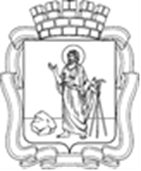 РОССИЙСКАЯ ФЕДЕРАЦИЯКемеровская область - КузбассПрокопьевский городской округПРОКОПЬЕВСКИЙ ГОРОДСКОЙ СОВЕТ НАРОДНЫХ ДЕПУТАТОВ6-го созыва(_________)Решение №  ____от  .  . 2022принято Прокопьевским городскимСоветом народных депутатов..2022Об утвержденииПоложения Управления
по физической культуре, спорту и молодежнойполитикеадминистрации города ПрокопьевскаРуководствуясь статьей 41, 43 Федерального закона от 06.10.2003 
№ 131-ФЗ «Об общих принципах организации местного самоуправления 
в Российской Федерации», Уставом муниципального образования «Прокопьевский городской округ Кемеровской области-Кузбасса»,Прокопьевский городской Совет народных депутатовРЕШИЛ:1. Утвердить Положение Управления по физической культуре, спорту 
и молодежной политике администрации города Прокопьевскасогласно приложению к настоящему решению.2. Признать утратившими силу следующие решения Прокопьевского городского Совета народных депутатов:от 25.11.2011 № 764 «Об утверждении Положения Управления 
по физической культуре и спорту администрации города Прокопьевска»;от 22.11.2013 № 33 «О внесении изменений в Положение Управления 
по физической культуре и спорту администрации города Прокопьевска, утвержденное решением Прокопьевского городского Совета народных депутатов 
от 25.11.2011 № 764»;от 04.03.2015 № 181 «О внесении изменений в Положение  Управления 
по физической культуре  и спорту администрации города Прокопьевска, утвержденное решением Прокопьевского городского Совета народных депутатов 
от 25.11.2011 № 764 (в редакции от 22.11.2013 № 33)»;от 24.09.2015 № 247 «О внесении изменений в Положение Управления 
по физической культуре и спорту администрации города Прокопьевска, утвержденное решением Прокопьевского городского Совета народных депутатов 
от 25.11.2011 № 764 (в редакции решений от 22.11.2013 № 33, 
от 04.03.2015 № 181)»;от 23.04.2021 № 271 «О внесении изменений в решение Прокопьевского городского Совета народных депутатов от 25.11.2011 №764 «Об утверждении Положения Управления по физической культуре, спорту и молодежной политике администрации города Прокопьевска».Настоящее  решение подлежит опубликованию в газете «Шахтерская правда», вступает в силу после его официального опубликования.Контроль за исполнением настоящего решения возложить на комитеты Прокопьевского городского Совета народных депутатов по вопросам: социальной политики (П.П.Худяков), местного самоуправления и правоохранительной деятельности (И.С. Хомякова).Председатель Прокопьевского городского Совета народных депутатов							З.А. ВальшинаГлавагорода Прокопьевска						     	 М.А. Шкарабейников«______ » ____________  2022                                                                                                                   (дата подписания)Приложение к  решениюПрокопьевского городскогоСовета народных депутатов от  ____  № ____ПОЛОЖЕНИЕУПРАВЛЕНИЯ ПО ФИЗИЧЕСКОЙ КУЛЬТУРЕ, СПОРТУ  МОЛОДЕЖНОЙ ПОЛИТИКЕ АДМИНИСТРАЦИИ ГОРОДА ПРОКОПЬЕВСКАг. ПрокопьевскОБЩИЕ ПОЛОЖЕНИЯУправление по физической культуре,  спорту и молодежной политике администрации города Прокопьевска, в дальнейшем именуемое «Управление», является отраслевым органом администрации города Прокопьевска, осуществляющим на территории Прокопьевского городского округа управленческие функции по реализации полномочий органов местного самоуправления в сфере физической культуры, спорта и молодежной политики.Настоящее положение определяет правовой статус, порядок работы Управления.Управление по физической культуре,  спорту и молодежной политике администрации города Прокопьевска является правопреемником Управления по физической культуре и спорту администрации города Прокопьевска в соответствии с действующим законодательством Российской Федерации. Официальное полное наименование Управления – Управление
по физической культуре, спорту и молодежной политике администрации города Прокопьевска. Сокращенное наименование Управления - Управление ФКСиМП.Юридический и фактический адрес Управления: Российская Федерация, 653000, Кемеровская область-Кузбасс, город Прокопьевск,
ул. Артема, 9.Управление в своей деятельности руководствуется Конституцией Российской Федерации, Федеральным законом от 06.10.2003
№ 131-ФЗ «Об общих принципах организации местного самоуправления
в Российской Федерации»,  Федеральным законом от 04.12.2007  № 329-ФЗ 
«О физической культуре и спорте в Российской Федерации», Федеральным законом от 02.03.2007 № 25-ФЗ «О муниципальной службе в Российской Федерации»,Федеральным законом от 30.12.2020 № 489-ФЗ  «О молодежной политики 
в Российской Федерации», Законом Кемеровской области
от 06.07.2017 № 60-ОЗ «О молодежи и молодежной политике», Законом Кемеровской области от 25.04.2008 № 30-ОЗ«О физической культуре
и спорте», постановлениями и распоряжениями Губернатора Кемеровской области –Кузбасса и Правительства Кемеровской области - Кузбасса, правовыми актами Прокопьевского городского Совета народных депутатов и  правовыми актами администрации города Прокопьевска, Уставом муниципального образования «Прокопьевский городской округ Кемеровской области-Кузбасса», настоящим Положением и правовыми актами Управления.Управление имеет официальный сайт: https://ufks.ru/предназначенный для опубликования информации,касающейся сферы физической культуры, спорта
и молодежной политики Прокопьевского городского округа. Управление обеспечивает открытость и доступность информации на официальном сайте.Управление является муниципальным казенным учреждением
и подлежит государственной регистрации в качестве юридического лица
в соответствии с федеральным законодательством, наделяется правами
 юридического лица, обособленным имуществом, находящимся
в муниципальной собственности и закрепленным за ним на праве оперативного управления, иных законных правах, может быть истцом, ответчиком в суде, имеет гербовую печать установленного образца со своим наименованием, иные печати, штампы и бланки со своим наименованием, необходимые для осуществления деятельности, лицевые счета, открытые
в соответствии с положениями Бюджетного кодекса Российской Федерации
ворганах федерального казначейства, является главным распорядителем бюджетных средств.Управление наделяется полномочиями учредителя иявляется главным распорядителем бюджетных средствдля следующих подведомственных бюджетных учреждений (далее - подведомственных учреждений):муниципального	бюджетного учреждения «Централизованная бухгалтерия физической культуры и спорта»;муниципального бюджетного учреждения «Дворец спорта «Дельфин»;муниципального бюджетного учреждения «Футбольный клуб «Шахтер»;муниципального бюджетного физкультурно-спортивного учреждения «Комплексная спортивная школа»;муниципального автономного физкультурно-спортивного учреждения «Спортивная школа № 1»;муниципального бюджетного физкультурно-спортивного учреждения «Спортивная школа № 2»; муниципального бюджетного физкультурно-спортивного учреждения «Спортивная школа олимпийского резерва №3»; муниципального бюджетного физкультурно-спортивного учреждения «Спортивная школа олимпийского резерва «Олимп».Управление осуществляет координацию деятельности муниципального унитарного предприятия «Спортивно-развлекательный центр «Солнечный».Финансовое обеспечение деятельности Управления осуществляется за счет средств бюджета Прокопьевского городского округа.Деятельность Управления координирует заместитель главы города Прокопьевска по социальным вопросам.Управление в своей деятельности взаимодействует со всеми функциональными, отраслевыми и территориальными органами администрации города Прокопьевска, с органами государственной власти
и управления, организациями независимо от их организационно-правовой формы.В Управлении не допускается создание и деятельность организационных структур политических партий,  общественно-политических 
и религиозных движений и организаций.Управление несет ответственность в установленном законодательством Российской Федерации порядке за невыполнение или ненадлежащее выполнение задач и функций, возложенных на него действующим законодательством.ОСНОВНЫЕ ЦЕЛИ И ЗАДАЧИ УПРАВЛЕНИЯОсновными целями деятельности Управления являются: Реализация полномочий органов местного самоуправления в сфере физической культуры, спорта и молодежной политики. Обеспечение необходимых и оптимальных условий для развития физической культуры, массового спорта и молодежной политики
на территории Прокопьевского городского округа.2.1.3. Популяризация физической культуры, спорта и здорового образы жизни среди населения Прокопьевского городского округа.2.1.4. Организация и осуществление мероприятий по работе с детьми
и молодежью на территории Прокопьевского городского округа, содействие социальному становлению, культурному, духовному развитию молодежи, реализация ее общественно-полезных инициатив, программ и проектов.Основными задачами Управления являются: Определение стратегии и путей развития физкультурно-спортивного движения, молодежной политики Прокопьевского городского округа. Формирование ценностного отношения жителей Прокопьевского городского округа к физической культуре и спорту.Удовлетворение потребностей населения на территории Прокопьевского городского округа в занятиях физической культурой
и различными видами спорта.Организационное обеспечение деятельности федераций
по видам спорта.Создание постоянно действующей информационно­ пропагандистской 
и просветительной системы, направленной на пропаганду физического воспитания 
и обеспечения культурно­оздоровительного обслуживания населения с учетом интересов и потребностей различных социально-возрастных  групп.Организация и проведение работ по повышению квалификации специалистов по физической культуре и спорту, специалистов по работе
с молодежью, уровня мастерства спортсменов.Обеспечение предотвращения, выявления и устранения коррупционных проявлений в деятельности Управления и подведомственных ему муниципальных учреждений. Составление сводных планов городских спортивных мероприятий,
мероприятий с участием молодежи, координация работ
по строительству и эксплуатации спортивных сооружений, оздоровительных
и развлекательных комплексов. Развитие современных форм организации физической культуры, оздоровительной и спортивно-массовой работы, пропаганда, внедрение
и распространение передового опыта в сфере физической культуры и спорта, молодежной политики, обеспечение эффективного использования материально-спортивной базы. Распределение средств бюджетного финансирования между подведомственными учреждениями - получателями бюджетных средств.Содействие развитию благотворительности, меценатства, спонсорства 
и социального партнерства в области физической культуры, спорта и молодежной политики. Организация и обеспечение эффективной и безопасной работы подведомственных учреждений и предприятий физической культуры
и спорта. Обеспечение минимальных гарантированных государственных социальных стандартов (услуг) в области физической культуры и спорта для социально незащищенных категорий и групп населения, инвалидов
и молодежи. Содействие организации отдыха, оздоровления и занятости детей 
и молодежи. Развитие гражданственности и патриотизма молодежи. Поддержка молодой семьи.  Поддержка	предпринимательской	и профессиональной деятельности молодежи.Развитиехудожественноготворчествамолодежи,поддержкаталантливой молодежи. Поддержка и координация деятельности молодежных общественных объединений.Создание условий для возникновения молодежных общественных объединений, движений и инициативных групп. Организация и поддержка досуга и отдыха молодежи. Привлечение молодежи к участию в общественной, политической, культурной жизни, а также к решению социально-экономических проблем Прокопьевского городского округа. Осуществление пропаганды муниципальных программ, конкурсов 
и проектов в области молодежной политики, вовлечение в систему региональных 
и федеральных программ. Выполнение иных задач в рамках компетенции, определенной действующим законодательством.Документационное и информационно-методическое обеспечение подведомственных Управлению муниципальных учреждений.ФУНКЦИИ УПРАВЛЕНИЯДля достижения установленных настоящим Положением целей
и задач Управление осуществляет следующие функции:3.1. Осуществляет разработку и реализацию планов и программ комплексного социально-экономического развития Прокопьевского городского округа в части развития физической культуры и спорта, молодежной политики и обеспечения культурно-зрелищного
и оздоровительного обслуживания населения, целевых программ развития физкультуры и спорта, участие в формировании проекта бюджета Прокопьевского городского округа в сфере физической культуры, спорта
и молодежной политики, его последующей корректировке.3.2. Проводит изучение, анализ состояния и развития физической  культуры, спорта и молодежной политики в Прокопьевском городском округе, результатов проводимых спортивно-зрелищных мероприятий учреждениями 
и предприятиями города, формирование прогнозов на текущий
и перспективный периоды на основе изучения потребностей населения.3.3. Организует разработку и реализацию программ сохранения
и развития физической культуры, спорта и молодежной политики
вПрокопьевскомгородском округе, планов проведения спортивных мероприятий, мероприятий с участием детей и молодежи, контроль
за выполнением региональных и целевых программ, финансируемых за счет средств бюджета Прокопьевского городского округа, предусмотренных
на финансирование физической культуры и спорта.Осуществляет определение мер по социальной защите работников сферы  физической культуры, спорта и молодежной политики,контроль
 за ходом и полнотой их реализации.3.5. Утверждает календарный план городских соревнований.3.6. Организовывает и проводит  совместно с подведомственными учреждениями и предприятиями физической культуры и спорта общегородские мероприятия, мероприятия с участием детей и молодежи.3.7. Осуществляет  организацию, координацию и контроль
в установленном порядке припроведении в городе спортивных сборов, массовых физкультурно-оздоровительных и спортивно-зрелищных мероприятий.Взаимодействует с городскими общественными организациями, федерациями, объединениями, клубами, фондами, тренерскими советами, коллегиями, советами ветеранов спорта в решении вопросов местного значения в сфере физической культуры и  спорта, и молодежной политики.Контролирует развитие спортивных школ в Прокопьевском городском округе.Осуществляет присвоение в установленном порядке спортивных разрядов, судейских категорий.Осуществляет  контроль за использованием по назначению спортивных сооружений и учреждений, которые являются собственностью Прокопьевского городского округа, за соблюдением правил безопасности
при проведении занятий физической культурой и спортом, спортивных соревнований и других мероприятий в подведомственных учреждениях.Осуществление совместно с Министерством физической культуры 
и спорта Кузбасса,  областными федерациями и клубами подготовку спортсменов для участия в чемпионатах России, Европы, мираи других международных соревнованиях;Представление в Министерство физической культуры и спорта Кузбасса соответствующей документации для присвоения спортивных званий спортсменам, тренерам, работникам и активистам.Содействует развитию физической культуры и спорта среди инвалидов, ветеранов и лиц с ослабленным здоровьем в целях их социальной 
и физической реабилитации.Оказывает содействие в организации отдыха детей
в каникулярное время, занятости детей и молодежи.Участвует в реализации муниципальных программ сохранения
и укрепления физического здоровья населения Прокопьевского городского округа, определение муниципального задания по предоставлению муниципальных услуг 
в сфере физической культуры и спорта, спортивно-оздоровительной 
и развлекательной деятельности для учреждений
и предприятий физической культуры и спорта - получателей бюджетных средств 
с учетом норматива финансовых затрат.Осуществляет полномочия главного распорядителя бюджетных средств для подведомственных учреждений физической культуры и спорта, составление бюджетной росписи, распределение лимитов бюджетных обязательств по подведомственным получателям бюджетных средств
и направление их в орган, исполняющий бюджет Прокопьевского городского округа.Контролирует  целевое использование и расходование подведомственными учреждениями физической культуры и спорта субсидий
и целевых бюджетных средств, ведение реестра расходных обязательств, подлежащихисполнению в пределах, утвержденных для них муниципальныхзаданий и планов финансово-хозяйственной деятельности.Утверждает и контролируетисполнение муниципального задания 
и плана финансово-хозяйственной деятельности подведомственных учреждений.Осуществляет согласование Уставов, структуры, штата, численности, Положений об оплате труда, о премировании работников подведомственных бюджетных учреждений и предприятий физической культуры и спорта, а также внесенных ими предложений по формированию
и изменению ранее утвержденных муниципального задания и плана финансово­ хозяйственной деятельности.Координирует исполнение подведомственными учреждениями физической культуры и спорта бюджетных полномочий, установленных Бюджетным кодексом Российской Федерации и муниципальными актами, регулирующими бюджетные правоотношения.Назначает на должность и освобождает от должности руководителей подведомственных учреждений по согласованию
с заместителем главы города Прокопьевска по социальным вопросам.Работает над вопросами межрегионального и международного сотрудничества по вопросам физической культуры, спорта и молодежной политики.Организует и проводит аттестацию руководителей муниципальных учреждений, подведомственных Управлению и лиц, претендующих на замещение должности руководителя подведомственного учреждения.Осуществляет ведомственный контроль за соблюдением трудового законодательства и иных нормативных актов, содержащих нормы трудового права, 
в муниципальных учреждениях.Заключает с муниципальными учреждениями соглашения
о порядке и условиях предоставления субсидии на возмещение нормативных затрат, связанных с оказанием ими в соответствии с муниципальным заданием муниципальных услуг (выполнением работ), и соглашения о предоставлении субсидии на иные цели.Выполняет от имени администрации Прокопьевского городского округа функции и полномочия учредителя в отношении подведомственных учреждений в порядке, определенном правовыми актами органов местного самоуправления Прокопьевского городского округа, в том числе:выдает предварительного согласия на совершение подведомственным учреждением крупной сделки;одобряетпредполагаемые сделки подведомственныхучреждений,
в совершении которых имеется заинтересованность лиц, определяемых
в соответствии с законодательством Российской Федерации.Согласовывает списание муниципального имущества, закрепленного на праве оперативного управления за подведомственными учреждениями в связи 
с его полным моральным и физическим износом,
а также вышедшего из строя и не подлежащего для дальнейшей эксплуатации.Определяет предельно допустимые значения просроченной кредиторской задолженности муниципальных учреждений, осуществляет ежемесячный мониторинг кредиторской задолженности и просроченной кредиторской задолженности.Проводит балансовые комиссии, по результатам работы
которых определяются итоги финансово-хозяйственнойдеятельностиподведомственных учреждений.Согласовывает предложения подведомственных учреждений
поизъятию Комитетом по управлению муниципальным имуществом Прокопьевского городского округа излишнего, неиспользуемого
или используемого не по назначению имущества, закрепленного
за учреждениями.Утверждает  перечень муниципальных услуг (работ), оказываемых (выполняемых) подведомственными учреждениями и размещает
их на официальном сайте в сети Интернет.Разрабатывает предложения по созданию и развитию нормативно­ правовой базы, обеспечивающей осуществление молодежной политики.Подготавливает предложения к проекту городского бюджета
по финансированию программ и мероприятий муниципальной молодежной политики.Координация планов проведения молодежных мероприятий
на год и осуществление его выполнения.Способствует развитию системы профилактики безнадзорности, преступности, правонарушений и экстремистских проявлений в молодежной среде.Проводит пропаганду здорового образа жизни среди молодежи.Обеспечивает проведения городских мероприятий, способствующих культурному, духовному и физическому развитию молодежи, воспитанию гражданственности и патриотизма.Содействует вовлечению молодежи Прокопьевского городского округа в систему федеральных и региональных программ.Обеспечивает поддержку молодежных и детских общественных организаций, органов студенческого самоуправления.Проводит обучения актива молодежных общественных формирований.Развивает муниципальную систему мер поощрения способной
и талантливой молодежи (учреждение стипендий, грантов, премий).Участвует в организации и проведении научно-практических конференций по проблемам молодежи, реализации молодежной политики.Обеспечивает организациювПрокопьевском городском округе общественных работ, временной занятости подростков и молодежи, в том числе за счет средств областного бюджета, а также средств работодателей.Получает информацию от предприятий, учреждений
и организаций, необходимую для реализации программ молодежной политики;Осуществляет полномочия, делегированные субъектом Российской Федерации в сфере молодежной политики.Ведет в установленном законодательством порядке работы
с обращениями граждан и (или) юридических лиц, принятие необходимых мер 
по результатам их рассмотрения, ведение приема граждан по личным вопросам 
в пределах компетенции по вопросам, отнесенным к полномочиям Управления.Предоставляет сведения по запросам органов государственной власти 
и органов местного самоуправления Прокопьевского городского округа по вопросам деятельности Управления.В рамках задач, определенных настоящим Положением, осуществляет иныефункции органов местного самоуправления в соответствии с федеральными правовыми актами, правовыми актами Кемеровской области-Кузбасса, а также муниципальными правовыми актами и поручениями главы города Прокопьевска.ПРАВА УПРАВЛЕНИЯУправление в целях реализации полномочий и осуществления возложенных на него функций в установленной сфере деятельности имеет право: издавать в пределах своей компетенции, в том числе совместно 
с другими муниципальными органами, приказы, инструкции, другие нормативные правовые и иные акты, обязательные для исполнения подведомственными учреждениями, давать разъяснения по ним, осуществлять контроль 
за их исполнением;приостанавливать в установленном законом порядке действие приказов 
и распоряжений руководителей подведомственных учреждений, противоречащих действующему законодательству, в рамках своей компетенции;в установленном порядке вносить предложения и участвовать
в создании, реорганизации и ликвидации в установленном порядке муниципальных учрежденийв сфере физической культуры, спорта  и молодежной политики;запрашивать и получать в установленном порядкеот государственных органов исполнительной власти, органов местного самоуправления, учреждений 
и организаций (независимо от их организационно-правовой формы и ведомственной принадлежности) сведения, материалы и документы, необходимые для осуществления возложенныхна Управление задач и функций;представлять на рассмотрение администрации города Прокопьевска предложения по вопросам функционирования и развития системы физической культуры, спорта и молодежной политики;разрабатывать и вносить в администрацию города Прокопьевска проекты правовых актов органов местного самоуправления Прокопьевского городского округа по вопросам, входящим в компетенцию Управления;проводить экспертизу проектов и программ, разработанных другими ведомствами и организациями, службами и учреждениями Прокопьевского городского округа, в части, затрагивающей сферу физической культуры, спорта 
и молодежной политики;оказывать консультативную и иную помощь общественным организациям 
и объединениям в рамках полномочий Управления;пользоваться имуществом, находящимся в муниципальной собственности 
и переданным в оперативное управление Управлению,для осуществления возложенных функций и решения поставленных задач;инспектировать в пределах своей компетенции подведомственные муниципальные учреждения;созывать в установленном порядке совещания по вопросам, входящим 
в компетенцию Управления, с привлечением руководителей и специалистов органов местного самоуправления, предприятий, организаций;осуществлять в пределах имеющихся полномочий контроль 
за финансово-хозяйственной и физкультурно-спортивной деятельностью муниципальных  учреждений Прокопьевского городского округа;применять меры дисциплинарного взыскания и поощрения 
к руководителям подведомственных учреждений;в установленном законом порядке заключать контракты, договоры
и соглашения в пределах своей компетенции, а также приниматьнепосредственное участие в их реализации;выступать истцом и ответчиком в суде в соответствии с действующим законодательством РФ;осуществлять прием представителей организаций и граждан,рассмотрение их обращений;утверждать муниципальные задания подведомственным бюджетным учреждениям, исполнять в отношении них полномочия главного распорядителя бюджетных средств в соответствии с действующим законодательством;при необходимости в пределах своей компетенции передаватьполномочия 
по исполнению публичных обязательств перед физическими лицами, подлежащих исполнению в денежной форме,  подведомственным бюджетным учреждениям 
на основании соответствующего приказа;осуществлять контроль деятельности подведомственных учреждений 
по вопросам, отнесенным к компетенции Управленияпроводить проверки 
и мониторинги деятельности подведомственных учрежденийпо вопросам физической культуры, спорта и молодежной политики;направлять по итогам проверок рекомендации руководителям подведомственных учреждений с требованиями устранения выявленных нарушений и предоставленияв месячный срок информации о принятых мерах по их устранению;разрабатывать проекты правовых актов администрации города Прокопьевска и Прокопьевского городского Совета народных депутатов по вопросам, относящимся к компетенции Управления, и вносить их на рассмотрение
и утверждение администрации  города Прокопьевска
и Прокопьевскому городскому Совету народных депутатов;осуществлять иные права в соответствии с законодательством Российской Федерации, Кемеровской области-Кузбасса, муниципальными правовыми актами Прокопьевского городского округа;4.2. Осуществлять иные права в соответствии с законодательством Российской Федерации, Кемеровской области-Кузбасса, правовыми актами органов местного самоуправления Прокопьевского городского округа. ИМУЩЕСТВО И ФИНАНСОВОЕ ОБЕСПЕЧЕНИЕ ДЕЯТЕЛЬНОСТИ УПРАВЛЕНИЯ5.1. Имущество Управления находится в муниципальной собственности муниципального образования  «Прокопьевский городской округ Кемеровской области-Кузбасса». Функции и полномочия собственника осуществляет Комитет 
по управлению муниципальным имуществом города Прокопьевска.5.2.Источниками формирования финансовых ресурсов Управления являются бюджетные средства и иные средства, не запрещенные законодательством Российской Федерации.5.3. Финансовое обеспечение деятельности Управления осуществляется 
за счет средств бюджета Кемеровской области-Кузбасса и бюджета Прокопьевского городского округа и на основании бюджетной сметы, утвержденной начальником Управления в соответствии с доведенными лимитами бюджетных обязательств.5.4. Источники финансирования:бюджетные ассигнования, выделяемые по бюджетной смете;средства, предусмотренные в бюджете Прокопьевского городского округа для целевого финансирования различных муниципальных программ 
и проводимых мероприятий;прочие финансовые поступления:благотворительная и спонсорская помощь отечественных
и иностранных юридических и физических лиц, в том числе в форме дара;благотворительные и добровольные пожертвования отечественных
и иностранных физических и юридических лиц;внебюджетные средства;взносы за участие и на проведение спортивных, спортивно-зрелищных, культурно-массовых мероприятий.другие, не запрещенные законом поступления.Управление распоряжается и пользуется имуществом в пределах, установленных законом, в соответствии с видом своей деятельности.При осуществлении права оперативного управления имуществом Управление обязано:эффективно использовать имущество;обеспечить сохранность и использование его в соответствии с целевым назначением.Управление не вправе отчуждать либо иным способом распоряжаться имуществом, закрепленным за ним собственником или приобретенным Управлением за счет средств, выделенных ему собственником на приобретение такого имущества.В случае ликвидации Управления имущество, закрепленное
за Управлением на праве оперативного управления, передается в порядке, предусмотренном законодательством Российской Федерации. Управление осуществляет операции с бюджетными средствами через лицевые счета, открытые ему в соответствии с Бюджетным кодексом Российской Федерации.Управление заключает и оплачивает контракты, иные договоры, подлежащие исполнению за счет бюджетных средств, в пределах доведенных ему лимитов бюджетных обязательств и с учетом принятых и неисполненных обязательств.Управление обеспечивает исполнение денежных обязательств, указанных в исполнительном документе, в соответствии с Бюджетным кодексом Российской Федерации.Управление делегирует на основании договора полномочия
по ведению бюджетной, бухгалтерской, статистической и иной отчетности муниципальному бюджетному учреждению «Централизованная бухгалтерия физической культуры и спорта» в соответствии с законодательством Российской Федерации и нормативными актами органов местного самоуправления.6. РУКОВОДСТВО ДЕЯТЕЛЬНОСТЬЮ УПРАВЛЕНИЯСтруктура, численность и штатное расписание Управления утверждаются начальником Управления по согласованию с заместителем главы города Прокопьевска по социальным вопросам и советником главы города Прокопьевска по общим вопросам.Непосредственное руководство Управлением осуществляет  начальник Управления, назначаемый на должность и освобождаемый от нее решением главы города Прокопьевска по представлению заместителя главы города Прокопьевска по социальным вопросам. Срок полномочий начальника Управления определяется трудовым договоромНачальник Управления:назначается на должность,освобождается от должности распоряжением главы города Прокопьевска;подчиняется непосредственно заместителю главы города Прокопьевска 
по социальным вопросам;несет ответственность за выполнение возложенных на Управление функций;самостоятельно решает все вопросы деятельности Управления, относящиеся  
к его компетенции;руководит деятельностью подведомственных Учреждений;руководит Управлением на принципах законности, компетенции, единоначалия. Решения начальника Управления оформляются приказами.Начальник Управления может иметь заместителей, назначаемых
на должность и освобождаемых от должности самостоятельно,
по согласованию  с заместителем главы города Прокопьевска по социальным вопросам.В период временного отсутствия (отпуск, командировка, временная нетрудоспособность) начальника Управления его должностные обязанности возлагаются на одного из заместителей.В структуру Управления входят:организационно-спортивный отдел;отдел по молодежной политике.Работники Управления, замещающие муниципальные должности муниципальной службы в соответствии с реестром муниципальных должностей муниципальной службы, утвержденным в установленном законом порядке, являются муниципальными служащими.Начальник Управления:На принципах единоначалия осуществляет организационное руководствоУправлением, издает приказы и распоряжения, дает поручения
и указания, обязательные для исполнения его заместителями, работниками Управления и руководителями подведомственных учреждений, утверждает 
их должностные инструкции.Представляет интересы Управления, действует от имени Управления без доверенности, заключает муниципальные контракты, договоры, в том числе трудовые, выдает доверенности.6.8.3. Принимает и увольняет в установленном законодательством порядке работниковУправления,   выносит   решения об   их   поощрении   либо
о наложениидисциплинарных взысканий.6.8.4. Заключает и  расторгает  по  согласованию  с заместителем главыгорода Прокопьевскапо социальным вопросам трудовые договоры 
с руководителями подведомственных учреждений в соответствии с трудовым законодательством Российской Федерации.6.8.5. Руководит разработкой  планов  развития  Управления,  формируетструктуру,штаты, численность,  нормативные  документы
с установлением должностных окладов,	надбавок,иныхденежныхвыплат в пределах утвержденной бюджетной сметы и выделенных бюджетных ассигнований.6.8.6. Решает вопросыоткрытияизакрытиялицевыхсчетов
в соответствии с Бюджетным кодексом  Российской Федерации.6.8.7. Обеспечивает соблюдение правил инормативныхтребований труда,противопожарнойи антитеррористической безопасности, санитарно-гигиенического и противоэпидемического режимов.6.8.8. Участвует в заседаниях и совещаниях, проводимых главой города Прокопьевска иего заместителями при обсуждении вопросов, касающихся сферы физическойкультуры, спорта и молодежной политики.6.8.9. Отменяет необоснованные приказы руководителей подведомственных учреждений.6.8.10. Утверждает Уставы подведомственных учреждений, изменения
идополненияк ним.6.8.11. Ведет прием граждан, рассматривает обращения граждан
и организаций, принимает по ним необходимые меры в соответствии
с действующим законодательством Российской Федерации.6.8.12. Осуществляет иные полномочия, предусмотренные действующим законодательством Российской Федерации, трудовым договором.6.8.13. Подчиняется распоряжениям и постановлениям администрации Прокопьевского городского округа.6.9. Начальник Управления отвечает и несет персональную ответственность за:6.9.1. Нарушения договорных, расчетных обязательств, правил хозяйствования.6.9.2. Организационно-техническое обеспечение деятельности Управления.6.9.3. Целевое и эффективное использование выделенных
в распоряжение Управлениябюджетных средств, достоверность
и своевременное представление установленной отчетности и другой информации, связанной с исполнениембюджета.6.9.4. Своевременное составление и представление в орган, исполняющий бюджет, бюджетной росписи и лимитов бюджетных обязательств
по подведомственным получателям бюджетных средств.6.9.5. Своевременное формирование и утверждение бюджетной сметы Учреждения, муниципального задания и плана финансово-хозяйственной деятельности для подведомственных бюджетных и автономных учреждений.6.9.6. Несоблюдение нормативов финансовых затрат  предоставлениемуниципальныхуслуг.6.9.7. Низкие показатели результатов и эффективности деятельности Управления и подведомственных учреждений в соответствии
с установленными критериям их оценки и непринятие организационных мер
с целью их улучшения;6.9.8. Своевременное и качественное рассмотрение обращений, заявленийжалоб граждан.6.9.9. Неисполнение или ненадлежащее исполнение иных обязанностей,вложенных на него настоящим Положением и установленных законодательством Российской Федерации.Степень ответственности заместителей начальника и другихработников Управления устанавливается должностными инструкциями.ХРАНЕНИЕ ДОКУМЕНТОВ И ВОИНСКИЙ УЧЕТХранение документов в Управлении осуществляется
в соответствии с требованиями Федерального закона «Об архивном деле
в Российской Федерации».При прекращении деятельности Управления все управленческие, финансово-хозяйственные документы, документы по личному составу
и другие передаются правопреемнику в соответствии с установленными правилами. При отсутствии правопреемника документы по личному составу (приказы, личные дела и карточки учета, лицевые счета и т.п.) передаются
на хранение в архивный отдел администрации Прокопьевского городского округа 
в соответствии с требованиями действующего законодательства силами и за счет Управления.Управление обязано вести воинский учет и проведение работ
по бронированию военнообязанных в соответствии с требованием действующего законодательства Российской Федерации.ЗАКЛЮЧИТЕЛЬНОЕ ПОЛОЖЕНИЕДополнения и изменения, вносимые в настоящее Положение, новая редакция Положения, утверждаются решением Прокопьевского городского Совета народных депутатов.С момента государственной регистрации новой редакции Положения Управления по физической культуре и спорту администрации города Прокопьевска предыдущая редакция считается недействительной (утратившей силу).Председатель Прокопьевского городского Совета народных депутатов 							З. А. Вальшина